INDICAÇÃO Nº 637/2014Sugere ao Poder Executivo Municipal a realização de estudos visando à implantação de sentido único na Rua Limeira entre a Av. São Paulo e Av. Alfredo Contatto, situado no Bairro Jd. Perola. Excelentíssimo Senhor Prefeito Municipal, Nos termos do Art. 108 do Regimento Interno desta Casa de Leis, dirijo-me a Vossa Excelência para sugerir que, por intermédio do Setor competente, sejam realizados estudos visando à implantação de sentido único na Rua Limeira entre as Av. São Paulo e Av. Alfredo Contatto situado no Bairro Jd. Perola, neste município. Justificativa:Como é de conhecimento, nesta via esta localizado alguns comércios, com isso o fluxo de carros nos horários comerciais se torna maior, causando transtorno no transito e colocando os clientes em perigo. Conforme relatos dos moradores e comerciantes locais, a referida via pública possui histórico de acidentes, principalmente nestes horários. Como forma de melhorar o trânsito e diminuir os acidentes, moradores solicitaram a este vereador que intermediasse junto ao governo e ao órgão competente a alteração no sentido deste via.Plenário “Dr. Tancredo Neves”, em 07 de Fevereiro de 2014.ALEX ‘BACKER’-Vereador-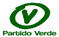 